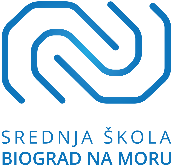 adresa: Augusta Šenoe 29, 23210 Biograd na Moru, email: ssbnm@ssbnm.hrtel: 023/383-278, fax: 023/386-760OIB: 34800685899____________________________________________________________________________________________________________________________________________________________RASPORED POLAGANJA RAZREDNOG ISPITA 2.E – Brodomehaničar12.06.ponedjeljak13.06.utorak14.06.srijeda15.06.četvrtak16.06.petak1.08:00 – 08:452.08:50 – 09:353.09:40 – 10:25TZKNedjeljka BobanovićHrvoje VitaliSuzana Nekić4.10:40 – 11:25VJERONAUKAnđelo DuškovićMarijana MilosNino Majica5.11:30 – 12:15REGULACIJA I UPRAVLJANJEEdo OpanovićBoris IvaniševićNino Majica6.12:20 – 13:05ELEMENTI STROJEVABoris IvaniševićEdo OpanovićSuzana NekićHRVATSKI JEZIKLora VidićNives PedisicNino MajicaELEKTROTEHNIKAEdo OpanovićDavor ZorićNino MajicaMATEMATIKAFreda TrojanIvana MatanovićNino Majica7.13:10 – 13:55TEHNOLOGIJA MONTAŽE I ODRŽAVANJABoris IvaniševićDavor ZorićSuzana NekićHIDRAULIKA I PNEUMATIKAEdo OpanovićDavor ZorićNino MajicaENGLESKI JEZIK IBožena KeroSuzana BobanovićNino Majica19.06.ponedjeljak20.06.utorak1.08:00 – 08:452.08:50 – 09:353.09:40 – 10:254.10:40 – 11:255.11:30 – 12:15POLITIKA I GOSPODARSTVOMarijana MilosBiserka MikulićSuzana Nekić6.12:20 – 13:057.13:10 – 13:55